Approval DetailsAmazing Race / Survivor ChallengeAmazing Race / Survivor ChallengeAmazing Race / Survivor ChallengeAmazing Race / Survivor ChallengeAmazing Race / Survivor ChallengeAmazing Race / Survivor ChallengeAmazing Race / Survivor ChallengeAmazing Race / Survivor ChallengeAmazing Race / Survivor ChallengeThis document covers all Amazing Race and Survivor Challenge activity components including Climbing Wall, Team Tower, Kick of Faith, Bouldering, Archery, Catapults, All Screwed Up, Caterpillar Crawl, Towers of Hanoi, Key Punch, Stepping Stones, Meuse, Nuclear Reactor, Disc Jockey, Whale Watch, Bushwalk, Puzzle, Sand Dig, Shoe Race, Tyrolean Traverse, Blindfold Square, Number Toss, Key Unlock, Feet Up, Junk in the Trunk, Marshmallow Towers, Ring Toss, Secret Handshake, Tangrams, Sing a Song, Raft Construction, Code Unlock, Hula Huts and FloatThis document covers all Amazing Race and Survivor Challenge activity components including Climbing Wall, Team Tower, Kick of Faith, Bouldering, Archery, Catapults, All Screwed Up, Caterpillar Crawl, Towers of Hanoi, Key Punch, Stepping Stones, Meuse, Nuclear Reactor, Disc Jockey, Whale Watch, Bushwalk, Puzzle, Sand Dig, Shoe Race, Tyrolean Traverse, Blindfold Square, Number Toss, Key Unlock, Feet Up, Junk in the Trunk, Marshmallow Towers, Ring Toss, Secret Handshake, Tangrams, Sing a Song, Raft Construction, Code Unlock, Hula Huts and FloatThis document covers all Amazing Race and Survivor Challenge activity components including Climbing Wall, Team Tower, Kick of Faith, Bouldering, Archery, Catapults, All Screwed Up, Caterpillar Crawl, Towers of Hanoi, Key Punch, Stepping Stones, Meuse, Nuclear Reactor, Disc Jockey, Whale Watch, Bushwalk, Puzzle, Sand Dig, Shoe Race, Tyrolean Traverse, Blindfold Square, Number Toss, Key Unlock, Feet Up, Junk in the Trunk, Marshmallow Towers, Ring Toss, Secret Handshake, Tangrams, Sing a Song, Raft Construction, Code Unlock, Hula Huts and FloatThis document covers all Amazing Race and Survivor Challenge activity components including Climbing Wall, Team Tower, Kick of Faith, Bouldering, Archery, Catapults, All Screwed Up, Caterpillar Crawl, Towers of Hanoi, Key Punch, Stepping Stones, Meuse, Nuclear Reactor, Disc Jockey, Whale Watch, Bushwalk, Puzzle, Sand Dig, Shoe Race, Tyrolean Traverse, Blindfold Square, Number Toss, Key Unlock, Feet Up, Junk in the Trunk, Marshmallow Towers, Ring Toss, Secret Handshake, Tangrams, Sing a Song, Raft Construction, Code Unlock, Hula Huts and FloatThis document covers all Amazing Race and Survivor Challenge activity components including Climbing Wall, Team Tower, Kick of Faith, Bouldering, Archery, Catapults, All Screwed Up, Caterpillar Crawl, Towers of Hanoi, Key Punch, Stepping Stones, Meuse, Nuclear Reactor, Disc Jockey, Whale Watch, Bushwalk, Puzzle, Sand Dig, Shoe Race, Tyrolean Traverse, Blindfold Square, Number Toss, Key Unlock, Feet Up, Junk in the Trunk, Marshmallow Towers, Ring Toss, Secret Handshake, Tangrams, Sing a Song, Raft Construction, Code Unlock, Hula Huts and FloatThis document covers all Amazing Race and Survivor Challenge activity components including Climbing Wall, Team Tower, Kick of Faith, Bouldering, Archery, Catapults, All Screwed Up, Caterpillar Crawl, Towers of Hanoi, Key Punch, Stepping Stones, Meuse, Nuclear Reactor, Disc Jockey, Whale Watch, Bushwalk, Puzzle, Sand Dig, Shoe Race, Tyrolean Traverse, Blindfold Square, Number Toss, Key Unlock, Feet Up, Junk in the Trunk, Marshmallow Towers, Ring Toss, Secret Handshake, Tangrams, Sing a Song, Raft Construction, Code Unlock, Hula Huts and FloatThis document covers all Amazing Race and Survivor Challenge activity components including Climbing Wall, Team Tower, Kick of Faith, Bouldering, Archery, Catapults, All Screwed Up, Caterpillar Crawl, Towers of Hanoi, Key Punch, Stepping Stones, Meuse, Nuclear Reactor, Disc Jockey, Whale Watch, Bushwalk, Puzzle, Sand Dig, Shoe Race, Tyrolean Traverse, Blindfold Square, Number Toss, Key Unlock, Feet Up, Junk in the Trunk, Marshmallow Towers, Ring Toss, Secret Handshake, Tangrams, Sing a Song, Raft Construction, Code Unlock, Hula Huts and FloatThis document covers all Amazing Race and Survivor Challenge activity components including Climbing Wall, Team Tower, Kick of Faith, Bouldering, Archery, Catapults, All Screwed Up, Caterpillar Crawl, Towers of Hanoi, Key Punch, Stepping Stones, Meuse, Nuclear Reactor, Disc Jockey, Whale Watch, Bushwalk, Puzzle, Sand Dig, Shoe Race, Tyrolean Traverse, Blindfold Square, Number Toss, Key Unlock, Feet Up, Junk in the Trunk, Marshmallow Towers, Ring Toss, Secret Handshake, Tangrams, Sing a Song, Raft Construction, Code Unlock, Hula Huts and FloatThis document covers all Amazing Race and Survivor Challenge activity components including Climbing Wall, Team Tower, Kick of Faith, Bouldering, Archery, Catapults, All Screwed Up, Caterpillar Crawl, Towers of Hanoi, Key Punch, Stepping Stones, Meuse, Nuclear Reactor, Disc Jockey, Whale Watch, Bushwalk, Puzzle, Sand Dig, Shoe Race, Tyrolean Traverse, Blindfold Square, Number Toss, Key Unlock, Feet Up, Junk in the Trunk, Marshmallow Towers, Ring Toss, Secret Handshake, Tangrams, Sing a Song, Raft Construction, Code Unlock, Hula Huts and FloatNotes: Where a CARA guideline exists and the activity requirements of the guideline cannot be met, this generic template should be used for support in determining modifications or alternative controls to ensure an equivalent level of safety.Notes: Where a CARA guideline exists and the activity requirements of the guideline cannot be met, this generic template should be used for support in determining modifications or alternative controls to ensure an equivalent level of safety.Notes: Where a CARA guideline exists and the activity requirements of the guideline cannot be met, this generic template should be used for support in determining modifications or alternative controls to ensure an equivalent level of safety.Notes: Where a CARA guideline exists and the activity requirements of the guideline cannot be met, this generic template should be used for support in determining modifications or alternative controls to ensure an equivalent level of safety.Notes: Where a CARA guideline exists and the activity requirements of the guideline cannot be met, this generic template should be used for support in determining modifications or alternative controls to ensure an equivalent level of safety.Notes: Where a CARA guideline exists and the activity requirements of the guideline cannot be met, this generic template should be used for support in determining modifications or alternative controls to ensure an equivalent level of safety.Notes: Where a CARA guideline exists and the activity requirements of the guideline cannot be met, this generic template should be used for support in determining modifications or alternative controls to ensure an equivalent level of safety.Notes: Where a CARA guideline exists and the activity requirements of the guideline cannot be met, this generic template should be used for support in determining modifications or alternative controls to ensure an equivalent level of safety.Notes: Where a CARA guideline exists and the activity requirements of the guideline cannot be met, this generic template should be used for support in determining modifications or alternative controls to ensure an equivalent level of safety.Activity informationActivity informationActivity informationFor detailed and specific information on each activity associated with the Amazing Race and Survivor Challenge please refer to the specific CARA & KOEC RAMS for each of the selected activity components.The risk level for each planned sequence of activities automatically assumes the level of risk at the highest level. For example, if Climbing Wall is included in the activity sequence the inherent risk level of the amazing race activity will be considered high. The table below indicates activities of medium risk in yellow and high risk in brown.For detailed and specific information on each activity associated with the Amazing Race and Survivor Challenge please refer to the specific CARA & KOEC RAMS for each of the selected activity components.The risk level for each planned sequence of activities automatically assumes the level of risk at the highest level. For example, if Climbing Wall is included in the activity sequence the inherent risk level of the amazing race activity will be considered high. The table below indicates activities of medium risk in yellow and high risk in brown.For detailed and specific information on each activity associated with the Amazing Race and Survivor Challenge please refer to the specific CARA & KOEC RAMS for each of the selected activity components.The risk level for each planned sequence of activities automatically assumes the level of risk at the highest level. For example, if Climbing Wall is included in the activity sequence the inherent risk level of the amazing race activity will be considered high. The table below indicates activities of medium risk in yellow and high risk in brown.For detailed and specific information on each activity associated with the Amazing Race and Survivor Challenge please refer to the specific CARA & KOEC RAMS for each of the selected activity components.The risk level for each planned sequence of activities automatically assumes the level of risk at the highest level. For example, if Climbing Wall is included in the activity sequence the inherent risk level of the amazing race activity will be considered high. The table below indicates activities of medium risk in yellow and high risk in brown.For detailed and specific information on each activity associated with the Amazing Race and Survivor Challenge please refer to the specific CARA & KOEC RAMS for each of the selected activity components.The risk level for each planned sequence of activities automatically assumes the level of risk at the highest level. For example, if Climbing Wall is included in the activity sequence the inherent risk level of the amazing race activity will be considered high. The table below indicates activities of medium risk in yellow and high risk in brown.For detailed and specific information on each activity associated with the Amazing Race and Survivor Challenge please refer to the specific CARA & KOEC RAMS for each of the selected activity components.The risk level for each planned sequence of activities automatically assumes the level of risk at the highest level. For example, if Climbing Wall is included in the activity sequence the inherent risk level of the amazing race activity will be considered high. The table below indicates activities of medium risk in yellow and high risk in brown.ActivitiesActivitiesActivitiesActivitiesActivitiesActivitiesActivitiesActivitiesActivitiesClimbing Wall CARA Climbing Wall CARA Climbing Wall CARA Climbing Wall CARA Bushwalking CARABushwalking CARABouldering CARACatapults CARA Archery CARAClimbing WallClimbing WallClimbing WallClimbing Wall Bushwalk BushwalkBoulderingCatapultsArcheryGroup Initiatives CARAGroup Initiatives CARAGroup Initiatives CARAGroup Initiatives CARATeam Challenge CARATeam Challenge CARAMinor Games CARAMinor Games CARAHigh Challenge CARA All Screwed UpCaterpillar CrawlTowers of HanoiKey PunchStepping StonesMeuseNuclear Reactor All Screwed UpCaterpillar CrawlTowers of HanoiKey PunchStepping StonesMeuseNuclear Reactor All Screwed UpCaterpillar CrawlTowers of HanoiKey PunchStepping StonesMeuseNuclear Reactor All Screwed UpCaterpillar CrawlTowers of HanoiKey PunchStepping StonesMeuseNuclear Reactor Disc JockeyWhale WatchDisc JockeyWhale WatchBlindfold SquareNumber TossKey UnlockCode UnlockHula HutsSand DigPuzzleSecret Handshake TangramsSing a Song Raft ConstructionFloatShoe RaceTeam TowerKick of Faith All Screwed UpCaterpillar CrawlTowers of HanoiKey PunchStepping StonesMeuseNuclear Reactor All Screwed UpCaterpillar CrawlTowers of HanoiKey PunchStepping StonesMeuseNuclear Reactor All Screwed UpCaterpillar CrawlTowers of HanoiKey PunchStepping StonesMeuseNuclear Reactor All Screwed UpCaterpillar CrawlTowers of HanoiKey PunchStepping StonesMeuseNuclear Reactor Alpine Rescue CARAAlpine Rescue CARABlindfold SquareNumber TossKey UnlockCode UnlockHula HutsSand DigPuzzleSecret Handshake TangramsSing a Song Raft ConstructionFloatShoe RaceTeam TowerKick of Faith All Screwed UpCaterpillar CrawlTowers of HanoiKey PunchStepping StonesMeuseNuclear Reactor All Screwed UpCaterpillar CrawlTowers of HanoiKey PunchStepping StonesMeuseNuclear Reactor All Screwed UpCaterpillar CrawlTowers of HanoiKey PunchStepping StonesMeuseNuclear Reactor All Screwed UpCaterpillar CrawlTowers of HanoiKey PunchStepping StonesMeuseNuclear Reactor Tyrolean TraverseTyrolean TraverseBlindfold SquareNumber TossKey UnlockCode UnlockHula HutsSand DigPuzzleSecret Handshake TangramsSing a Song Raft ConstructionFloatShoe RaceTeam TowerKick of Faith Inherent risk levelInherent risk levelInherent risk levelInherent risk levelInherent risk levelAction requiredAction requiredAction requiredAction requiredLowLittle chance of incident or injuryLittle chance of incident or injuryLittle chance of incident or injuryDocument the activity within the three levels of planning.Document the activity within the three levels of planning.Document the activity within the three levels of planning.Document the activity within the three levels of planning.MediumSome chance of an incident and injury requiring first aidSome chance of an incident and injury requiring first aidSome chance of an incident and injury requiring first aidDocument the activity within the three levels of planning.A OneSchool CARA record may also be required in accordance with school-based decisions.Document the activity within the three levels of planning.A OneSchool CARA record may also be required in accordance with school-based decisions.Document the activity within the three levels of planning.A OneSchool CARA record may also be required in accordance with school-based decisions.Document the activity within the three levels of planning.A OneSchool CARA record may also be required in accordance with school-based decisions.HighLikely chance of a significant incident and injury requiring medical treatmentLikely chance of a significant incident and injury requiring medical treatmentLikely chance of a significant incident and injury requiring medical treatmentDocument the activity within the three levels of planning.Complete a CARA record in OneSchool.Obtain approval from the principal or school leader (i.e. DP, HOD, HOSES, HOC) prior to conducting this activity. This approval is automatically requested in OneSchool when the CARA record is completed.Obtain and document parent consent (highly recommended). Document the activity within the three levels of planning.Complete a CARA record in OneSchool.Obtain approval from the principal or school leader (i.e. DP, HOD, HOSES, HOC) prior to conducting this activity. This approval is automatically requested in OneSchool when the CARA record is completed.Obtain and document parent consent (highly recommended). Document the activity within the three levels of planning.Complete a CARA record in OneSchool.Obtain approval from the principal or school leader (i.e. DP, HOD, HOSES, HOC) prior to conducting this activity. This approval is automatically requested in OneSchool when the CARA record is completed.Obtain and document parent consent (highly recommended). Document the activity within the three levels of planning.Complete a CARA record in OneSchool.Obtain approval from the principal or school leader (i.e. DP, HOD, HOSES, HOC) prior to conducting this activity. This approval is automatically requested in OneSchool when the CARA record is completed.Obtain and document parent consent (highly recommended). ExtremeHigh chance of a serious incident resulting in highly debilitating injuryHigh chance of a serious incident resulting in highly debilitating injuryHigh chance of a serious incident resulting in highly debilitating injuryAn alternative activity must be considered. If the activity is essential for delivery of the curriculum, control measures must be implemented to reduce the risks to achieve comparable learning outcomes.Document the activity within the three levels of planning. Complete a CARA record in OneSchool.Obtain approval from principal prior to conducting this activity. This approval is automatically requested in OneSchool when the CARA record is completed.Obtain and document parent consent (mandatory).An alternative activity must be considered. If the activity is essential for delivery of the curriculum, control measures must be implemented to reduce the risks to achieve comparable learning outcomes.Document the activity within the three levels of planning. Complete a CARA record in OneSchool.Obtain approval from principal prior to conducting this activity. This approval is automatically requested in OneSchool when the CARA record is completed.Obtain and document parent consent (mandatory).An alternative activity must be considered. If the activity is essential for delivery of the curriculum, control measures must be implemented to reduce the risks to achieve comparable learning outcomes.Document the activity within the three levels of planning. Complete a CARA record in OneSchool.Obtain approval from principal prior to conducting this activity. This approval is automatically requested in OneSchool when the CARA record is completed.Obtain and document parent consent (mandatory).An alternative activity must be considered. If the activity is essential for delivery of the curriculum, control measures must be implemented to reduce the risks to achieve comparable learning outcomes.Document the activity within the three levels of planning. Complete a CARA record in OneSchool.Obtain approval from principal prior to conducting this activity. This approval is automatically requested in OneSchool when the CARA record is completed.Obtain and document parent consent (mandatory).Activity RequirementsIf any requirement cannot be met, the activity must not occur.If any other safety recommendation cannot be met, modify the activity (or elements of it) and/or identify and use the hierarchy of controls to implement alternative control measures to meet or exceed the minimum safety standard.Competition rules and procedures with additional or more stringent safety requirements must take precedence.FOR INFORMATION ON EACH SEPARATE ACTIVITY ASSOCIATED WITH THE AMAZING RACE AND SPECIFIC TO INDIVIDUAL SCHOOL REQUIREMENTS, IT IS ESSENTIAL TO REFER TO THE SPECIFICS CARA & KOEC RAMS. For all planning considerations including students, emergency and first aid, induction and instruction, consent, supervision, supervisor qualifications, facilities and equipment, it is essential to refer to the individual activity CARA & KOEC RAMS.For specific risks, people/equipment/environment factors, and risk management strategies, it is essential to refer to each individual activity CARA & KOEC RAMS.For specific emergency, relevant industry standards, policies and guidelines recommended, and skills required by staff, it is essential to refer to each individual activity CARA & KOEC RAMS.Who will be leading the activity?Who will be leading the activity?Who will be leading the activity?Staff/Other ParticipantsStaff/Other ParticipantsStaff/Other ParticipantsFamily NameGiven NameTypeRobertsZachTeacherKleinschmidtRodTeacherHodgsonKevinTeacherCinelliAlexTeacherNashLizTeacherSubmitted by:Submitted by:Name: Zach RobertsPosition: PrincipalEmail: zrobe47@eq.edu.au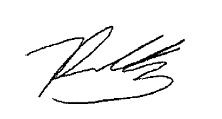 Email: zrobe47@eq.edu.auSigned: Date: 01/02/2022Approval (only required for high or extreme risk activities)Approval (only required for high or extreme risk activities)Approval (only required for high or extreme risk activities)Approved as submittedApproved as submittedApproved with the following conditions:Approved with the following conditions:Not approved for the following reasons:Not approved for the following reasons:Visiting staff approved to facilitate activity:Visiting staff approved to facilitate activity:Visiting staff approved to facilitate activity:Signed (visiting school principal):Signed (visiting school principal):Date: